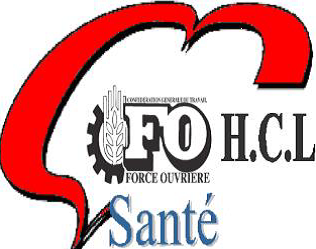 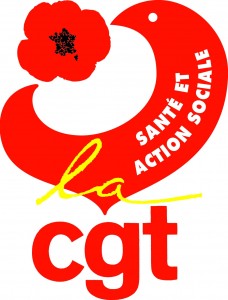 URGENCES DU SMA, URGENCES DE N, BDA DE NUIT, EQUIPES DE SECURITE (APS), N POST-U EN GREVE.Depuis plus de 3 mois,  la grève dans les services d’urgence (et au-delà) ne cesse de s’étendre en France, car comme le disent les personnels hospitaliers «ce n’est plus possible de soigner la population ». Malgré les annonces de BUZYN, à ce jour, ce sont plus de 153 services qui sont en grève.HEH : ont rejoint le mouvement les Equipes de sécurité et N post-U depuis le 01/07/2019REVENDICATIONS COMMUNES AUX SERVICES EN GREVE►Extension de la prime d’urgence de 300€ net par mois pour tous les personnels non médicaux ►Augmentation du point d’indice pour tous, et le rattrapage des points d’indices depuis le blocage en juillet 2010. ►Attribution de la prime de nuit aux contractuels ►Stagiairisation de tous les CDD. SMA / N : des mesures préventives réelles contre les multiples agressions.BDA de nuit : retour à deux agents sur chaque accueil de A et N toutes les nuits. APS (Agent de Prévention et Sécurité) : 2 agents pour assurer les statiques au Pavillon N (APS). ►Paiement en heures supplémentaires sur tous les retours sur RH et RC imposés pour tous les APS, y compris les CDD. Accès, facilité d’évolution pour les Agents de maîtrise sur le grade de TH. Les agents AEQ sont stagiairisables y compris sur ce grade.N Post U : retour à 5 IDE, 5 ASD, 7/7 jours pour un total de 31 lits, le service passant de 20 à 31 lits (ouverture de 11 lits d’aval à partir du 01/08/2019).►Remplacement des arrêts maladies dès le premier jour. ►Recrutement d’un interne pour les nuits à N Post U. ►La mise en place d’une CLIM pour les trois secteurs (N Post U). OBTENU A CE JOUR nationalement et HCL :Suite aux manifestations à Paris les 6 et 11 juin : Prime de 100 euros nets par mois, pour les personnels « affectés en permanence à la prise en charge de patients dans une structure mobile d'urgence et de réanimation ou dans une structure des urgences, générale ou pédiatrique » (le décret du 28 juin 2019 modifiant le décret n°92-6 du 2 janvier 1992 est paru)Renforcement des effectifs paramédicaux (APHP, HFME..)Ouverture de lits d’aval (C+Rousse et HEH)Hausse du plafond des heures supplémentaires N / SMA  ►Renfort la nuit à N par la présence d’un APS statique de 22h à 3h (comme actuellement au SMA les ven, sam, dim), du vendredi au lundi, recrutement de 1,8 ETP (la date de mise en route est reportée ?)►Demande d’équipements et matériels médicaux, liste transmise à la DG. N POST U / SECURITE ►Recrutement de 7 ASD, dont 1 qui  s’occupera en 1er lieu de l’hôtellerie,  6 IDE, 1 AMA, 1 interne de jour, un Faisant Fonction interne de nuit, 1 médecin, arrêts de travail remplacés, climatisation dans tout le service (N POST U)►Titularisation de certains contractuels  (attente de précisions).Paiement des heures supplémentaires pour les équipes de sécurité.Pour l’évolution de carrière des Agents de Maîtrise vers TH (catégorie B) de grade (la Direction s’engage à voir avec la DPAS, à suivre).Les annonces de BUZYN, aux revendications légitimes des personnels, ne prend pas la mesure de l’urgence face aux dégradations des conditions de travail, de sécurité et du salaire des agents hospitaliers. Face à cela, FO, CGT, SUD et l’Inter-urgence, appellent tous les établissements, les services, tous les personnels à intensification  du mouvement de grève.Pour une prime de 300€Pour l’augmentation du point d’indice pour tous les agents Pour la stagiairisation de tous les CDD quel que soit le grade.Pour l’ouverture de d’avalSeules garanties pour une meilleure prise en charge des patients en toute sécurité.Selon un sondage Odoxa publié par l’AFP, plus de 9 français sur 10 (92%) soutiennent la grève actuelle dans les hôpitaux (cf figaro, France info….)A HEH les organisations syndicales FO et CGT s’associent à cet appel national et seront au côté de celles et ceux qui rejoindront le mouvement.Assemblée Générale le mercredi 10 juillet 2019 à 17h30Salle de réunion Bât 25 (bureau des entrées) 1er étageVenez nombreux pour décider ensemble de la suite du mouvement (actions, banderoles….)1h d’info syndicale est déposée